2018-2019 EĞİTİM ÖĞRETİM YILI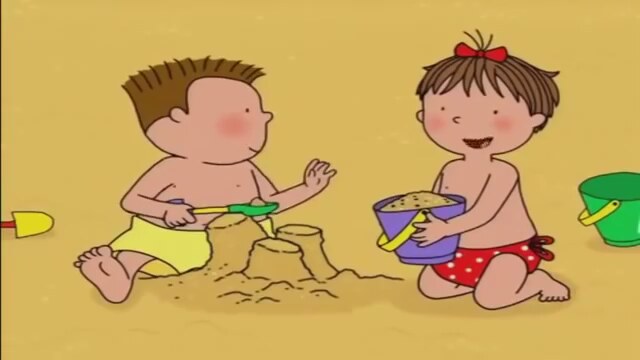 SAADET  ÖCALGİRAY ÖZEL EĞİTİM ORTAOKULU  5A SINIFI 2.DÖNEM 1.TÜRKÇE SINAVIADI SOYADI:	Sahil Kalesi      Arkadaşlarla beraber sahilde toplanıp kumdan bir kale yapmaya başladık.Tarık, kovaya kum doldurup taşıyordu. Leyla ise  denize yüzmeye gidiyordu. Biz de kalenin surlarını tamamlamaya çalışıyorduk. Yaz tatilinde sahile gelmeyi çok seviyorduk.1-Aşağıdaki soruları yukarıdaki metine göre cevaplayınız.( 5 puan x 4 soru= 20 puan)*Çocuklar sahilde ne yapmışlar?……………………………………………………………………………………..*Tarık ne yapıyordu?……………………………………………………………………………………..     *Denize yüzmeye kim gitti?……………………………………………………………………………………..     *Çocuklar yaz tatilinde ne yapmayı seviyorlardı?      ……………………………………………………………………………………..2- Aşağıda karışık verilen kelimeleri anlamlı ve kurallı cümle oluşturunuz. (10puan x 5 soru= 50 puan)olur - leyla - içerse - hasta – soğuk - su…………………………………………………………………………………………insanlara – yaşlı – etmeliyiz – çevremizdeki - yardım………………………………………………………………………………………..soğukta - titriyordu - kuşlar - zavallı………………………………………………………………………………………..ilk – için - heyecanlıyım – okulun - günü………………………………………………………………………………………..oynamalıyız - ve – sokaklarda – top - cadde………………………………………………………………………………………..3-Aşağıdakilerden cümle olanlara C , cümle olmayanlara CD yazınız.( 5 puan x 6 soru= 30 puan)* Benim bir …………* Senin için ne yapabilirim………..* Oyuncak……….* Yemekte görgü kurallarına………….* Dur………* Ablam yemeği………       Sınıf ÖğretmenleriMeral GÜNCAN-Yağmur KILIÇ